XDB-6800型空气离子检测仪           设备特点单静音采集器，工作噪音小。软开关设计，美观大方。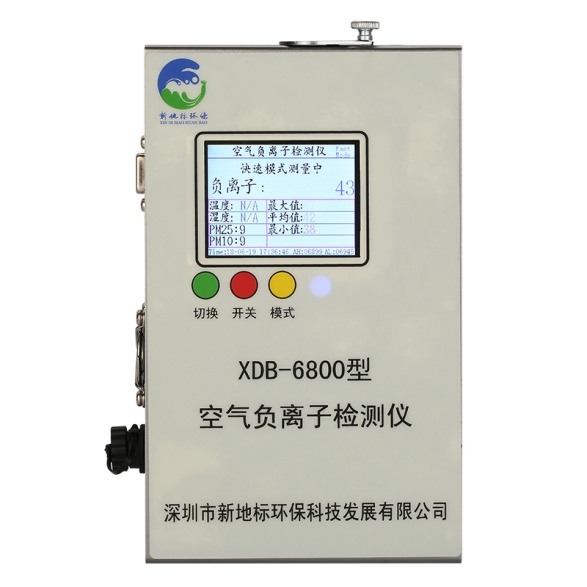 设备体积小，方便携带。2.8寸全彩高清LCD显示屏。测量精度高，带有屏蔽盖，随时可以进行零值测量。长时间工作，无温差漂移，数据稳定性好。可定制PM2.5、PM10等要素同时测量自动测量每分钟一组测量数据，瞬时测量1秒钟测量一组数据。  自动计算离子最大值，最小值，均值。自动测量曲线显示，直观显示历史测量曲线及温湿度曲线。U盘Copy 测量数据，简单易用具有RS232接口，可以连接电脑软件。标配德国进口高精度温湿度传感器，可连续观测负离子与温湿度测量关系图。配备大电流充电器，充电时间快，4小时可充满 可定制选配除湿装置，长期在高湿环境工作。标配可在高湿情况下短时工作。XDB-6800型空气离子检测仪功能参数XDB-6800型空气离子检测仪技术参数XDB-6800型空气离子检测仪工作参数设备描述：	XDB-6800手持式型空气离子检测仪是一款小型的离子检测仪，全英国进口技术，设备美观大方，采用2.8寸全彩高清LCD显示屏，可曲线显示和列表显示，自动计算最大值，最小值及均值，自动调零工作模式，测量数据准确。传感器采用高精度的AD及放大器，可测量10-15次方电流信号，数据测量在业界最高水平，，设备提供零点屏蔽罩，可随时进行零点测试，检测设备的准确性，具有非常好的一致性，设备具有高可靠性。可定制时观测空气离子变化与PM2.5等，是一款物廉价美的科学仪器， 功能选型列表与XDB-5800款功能对比 设备外观：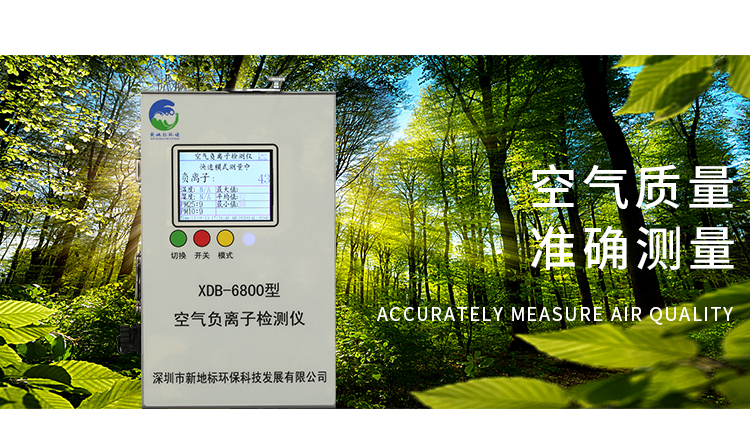 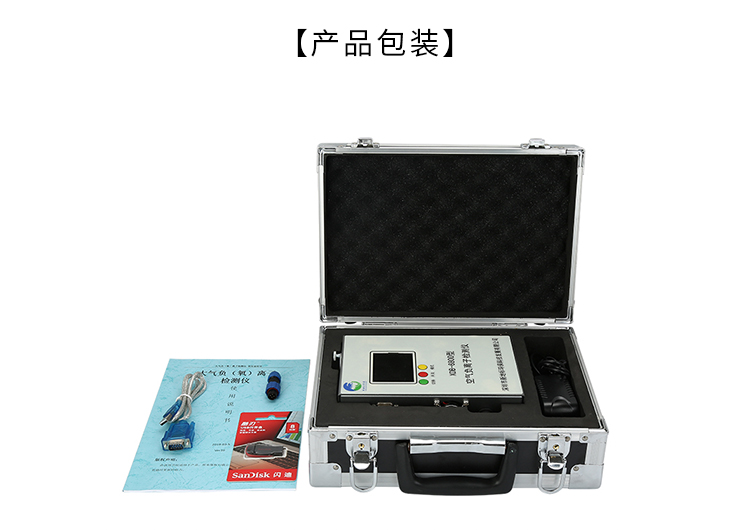 设备类型手持式小型负离子检测仪检测要素空气小粒径负离子（迁移率>=0.4）测量精度1个/CM3测量误差标准无干扰环境中1%，±5%（XDB-6800A）±3%（XDB-6800C）测量量程1~3*108个/CM3自动切换,可定制10~3*109个/CM3自动切换传输方式RS232,USB 供电接口12.6V锂电池充电接口数据存储设备具有16M 数据Flash，可循环存储3个月以上数据，断电情况下能保存10年以上。温湿度测量采用德国进口芯片，测量精度达0.1度温度，1%RH湿度自动测量设备采用无人值守技术，无需人工干预自动测量高湿工作设备采用先进除湿技术，可在高湿环境下工作 检测技术设备采用电容式离子室收集技术。放大技术设备采用低噪声放大器，配合16位高精度高速AD，是普通设备精度的16倍防风技术设备离子收集室空气通道采用90度直角通道，能有效的防止风干扰。测量频率设备测量间隔可根据客户定制，最快1分钟一组测量数据。设备电池设备内部集成大容量锂电池，充满电能工作5~8小时。设备电源12.6V锂电池充电器。设备功率设备功率小于2W，相当于一个小型LED灯。工作环境温度：-50度~70度，湿度：0~99%RH。型号负离子温度湿度U盘拷贝PM2.5PM10除湿XDB-6800BVVVVXDB-6800CVVVVVVXDB-6800HVVVVVVV功能描述XDB-5800XDB-6800显示屏单色12864显示屏全彩2.8寸高清显示屏曲线显示无全数据对比显示，直观显示负离子与PM2.5之间的关系。历史曲线数据无可显示前5小时测量曲线测量数据值区区分无依国家标准，分红粉黑绿等级区分负离子等级。瞬时测量时间间隔5秒钟1秒钟温湿度测量定制选配标配数据采样1秒钟20次1秒钟50次数据响应30秒钟15秒钟设备调零时间3分钟1分钟CPU工作频率36MHz72MHzUSB接口USB 2.0USB 3.0一键自动调零无Switch一键调零。零点更准，测量数据更稳定。